Date: 29 Jan 12REPORT OF THE WRC-12 AGENDA ITEM COORDINATOR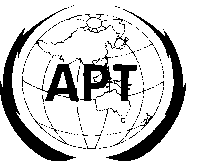 ASIA-PACIFIC TELECOMMUNITYAPT Coordination Meetings During RA-12 and WRC-12APT Coordination Meetings During RA-12 and WRC-12Agenda Item No.: AI 1.4Name of the Coordinator (with Email): Eddy D’Amico (AUS) (eddy.damico@airservicesaustralia.com)Issues: to consider, based on the results of ITU-R studies, any further regulatory measures to facilitate introduction of new aeronautical mobile (R) service (AM(R)S) systems in the bands 112-117.975 MHz, 960-1 164 MHz and 5 000-5 030 MHz in accordance with Resolutions 413 (Rev.WRC-07), 417 (WRC-07) and 420 (WRC-07)APT Proposals:MOD	ASP/26A4/1Support Method A of CPM Report - revisions to Res 413 as studies on protection of FM broadcasting receivers operating below 108 MHz are complete.MOD	ASP/26A4/2Support Method B of CPM Report - revisions to Res 417 to reflect studies on protection of RNSS and non-ICAO ARNS systems are complete. Further, APT Members believe that it is important that practical operational measures be developed to facilitate the coordination between AM(R)S systems and non-ICAO ARNS systems.SUP	ASP/26A4/3Support Method C1 of CPM Report – no additional AM(R)S allocation at 5 GHz and suppression of Res 420 as studies have been completed.Status of the APT Proposals:MOD	ASP/26A4/1Second reading approved at Plenary on 26 Jan.MOD	ASP/26A4/2APT modified position to apply No. 9.21 to coordination process in Res 417 (and to delete noting c)) generally agreed at SWG a.i. 1.4 meeting on 26 Jan.  However, following the SWG a.i. 1.4 meeting, the operation of No. 9.21 for terrestrial to terrestrial coordination was queried as No. 9.21 only applies to coordination with a space station.SUP	ASP/26A4/3Strong support for APT proposal.Issues to be discussed at the Coordination Meeting: Res 417 – Although APT proposal to apply No. 9.21 was generally supported at SWG a.i. 1.4 meeting, questions were raised post-meeting about the validity of using No. 9.21 for terrestrial to terrestrial coordination. This should be done by bi-lateral or multi-lateral agreement. The BR is determining whether there are examples in the RR of the use of No. 9.21 for terrestrial to terrestrial coordination.Draft text for new Resolves 2) was developed over the weekend.“2) that [, with the exception of the system described in recognizing b),] any operation of AM(R)S systems in the band 960-1 164 MHz with aircraft stations operating within 934 km or/and ground stations operating within 465 km from the border of the territory of [Armenia, Azerbaijan, Belarus, Bulgaria, China,] the Russian Federation, [Georgia, Kazakhstan, Moldova, Mongolia, Uzbekistan, Kyrgyzstan, Slovakia, the Czech Rep., Romania, Tajikistan, Turkmenistan] and Ukraine is subject to the agreement to be obtained from the concerned administrations of the countries listed above for the protection of aeronautical radionavigation systems (see considering e)) operating in the same band of these countries.  An administration not responding within a four-month period after receiving the request for shall be regarded as unaffected.”Res 420: – There is likely to be an opt-in country footnote for an AM(R)S allocation in the band 5 000-5 010 MHz band. Some APT countries have indicated that they may wish to add their names to this footnote.  This is in accordance with views expressed at APG-5 where Administrations stated that they would wait for WP5B and WRC-12 discussions to occur before finally deciding their position.Comments/Remarks by the Coordinator: APT position on new Res 417 Resolves 5) text, and whether there is any precedence in the RR of No. 9.21 being used for terrestrial to terrestrial coordination. Also APT position on APT countries adding their names to the opt-in footnote for Res 420.